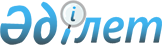 О внесении изменения в решение от 29 июля 2010 года № 23-3/6 "Об утверждении правил определения размера и порядка оказания жилищной помощи малообеспеченным семьям (гражданам) Зайсанского района"
					
			Утративший силу
			
			
		
					Решение Зайсанского районного маслихата Восточно-Казахстанской области от 16 июня 2011 года N 31-3/1. Зарегистрировано управлением юстиции Зайсанского района Департамента юстиции Восточно-Казахстанской области 13 июля 2011 года за N 5-11-137. Утратило силу - решением Зайсанского районного маслихата Восточно-Казахстанской области от 25 июля 2012 года N 6-2/1

      Сноска. Утратило силу - решением Зайсанского районного маслихата Восточно-Казахстанской области от 25.07.2012 N 6-2/1.      В соответствии с подпунктом 15) пункта 1 статьи 6 Закона Республики Казахстан от 23 января 2001 года «О местном государственном управлении и самоуправлении в Республике Казахстан», пункта 2 статьи 97 Закона Республики Казахстан от 16 апреля 1997 года «О жилищных отношениях» районный маслихат РЕШИЛ:



      1. Внести в решение Зайсанского районного маслихата «Об утверждении правил определения размера и порядка оказания жилищной помощи малообеспеченным семьям (гражданам) Зайсанского района» от 29 июля 2010 года № 23-3/6 (зарегистрировано в государственном Реестре регистрации нормативных правовых актов № 5-11-120 от 3 сентября 2010 года, опубликовано в газете «Достық» от 9 октября 2010 года № 41) следующее изменение:



      пункт 21 правил исключить.



      2. Настоящее решение вводится в действие по истечении десяти календарных дней после дня его первого официального опубликования.      Председатель сессии                        А. Самарканова

       Секретарь районного маслихата              Н. Бейсенов
					© 2012. РГП на ПХВ «Институт законодательства и правовой информации Республики Казахстан» Министерства юстиции Республики Казахстан
				